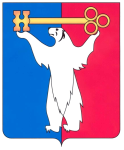 РОССИЙСКАЯ ФЕДЕРАЦИЯКРАСНОЯРСКИЙ КРАЙНОРИЛЬСКИЙ ГОРОДСКОЙ СОВЕТ ДЕПУТАТОВР Е Ш Е Н И ЕО внесении изменения в решение Городского Совета от 17.12.2013 № 14/4-287«О поручении»В соответствии со статьей 28 Устава муниципального образования город Норильск, Городской Совет РЕШИЛ:1. Внести в решение Городского Совета от 17.12.2013 № 14/4-287 «О поручении» (далее - решение) следующее изменение:абзац четвертый пункта 1.1 решения дополнить словами «в случаях установления, изменения, отмены маршрутов».2. Контроль исполнения настоящего решения возложить на председателя постоянной комиссии Городского Совета по городскому хозяйству Пестрякова А.А.3. Настоящее решение вступает в силу со дня принятия.28 июня 2016 года№ 32/4-709И.о. Главы города НорильскаВ.В. Цюпко